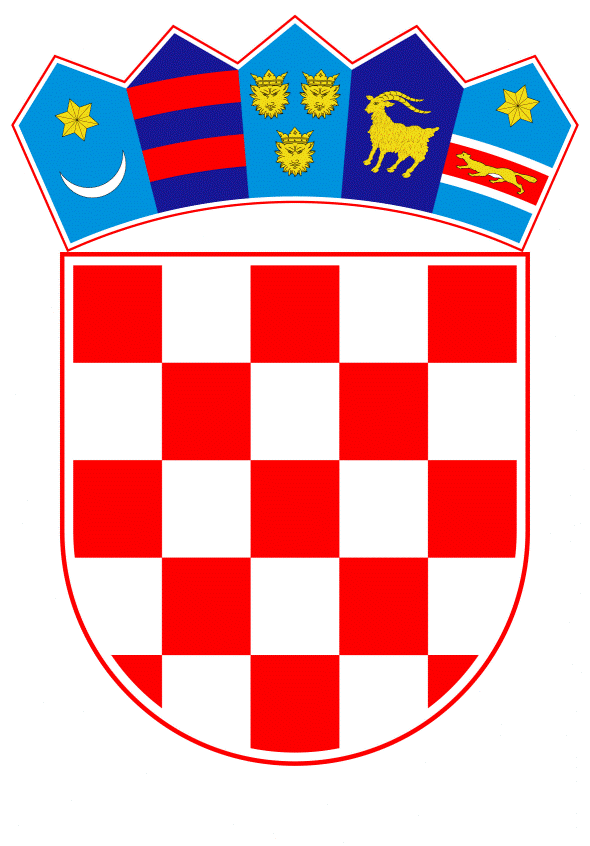 VLADA REPUBLIKE HRVATSKEZagreb, 29. listopada 2020.______________________________________________________________________________________________________________________________________________________________________________________________________________________________Na temelju članka 31. stavka 3. Zakona o Vladi Republike Hrvatske („Narodne novine“, br.150/11, 119/14, 93/16 i 116/18), Vlada Republike Hrvatske je na sjednici održanoj _______________ 2020. godine donijela Z A K L J U Č A KVlada Republike Hrvatske daje suglasnost za uspostavu diplomatskih odnosa između Republike Hrvatske i Kraljevine Tonge.Ovlašćuje se izvanredni i opunomoćeni veleposlanik – Stalni predstavnik Republike Hrvatske pri Organizaciji Ujedinjenih naroda u New Yorku da uspostavi diplomatske odnose između Republike Hrvatske i Kraljevine Tonge, potpisivanjem Zajedničkog priopćenja.Ovim Zaključkom stavlja se izvan snage Zaključak Vlade Republike Hrvatske, KLASA: 018-02/07-01/04 i URBROJ: 5030106-07-9, od 04. svibnja 2007. KLASA:URBROJ:Zagreb, _________________								PREDSJEDNIK 					                    	     mr. sc. Andrej PlenkovićOBRAZLOŽENJEPostupak za uspostavu diplomatskih odnosa između Republike Hrvatske i Kraljevine Tonge pokrenut je tijekom 2007. godine  kojom prigodom je Vlada Republike Hrvatske dala  suglasnost za uspostavu diplomatskih odnosa između Republike Hrvatske i Kraljevine Tonge 4. svibnja 2007. godine, te ovlastila tadašnju Stalnu predstavnicu RH pri Ujedinjenim narodima (UN) u New Yorku da uspostavi diplomatske odnose između Republike Hrvatske i Kraljevine Tonge (Zaključak Vlade RH, Klasa: 018-02/07-01/04, Urbroj: 5030106-07-9, od 4. svibnja 2007.).Uspostava diplomatskih odnosa prema spomenutom aktu nije se uspjela realizirati.Stalna misije RH pri UN-u u New Yorku ostvarila je kontakte s Kraljevinom Tongom u kojima je potvrđen obostrani interes za nastavak procedure za uspostavu diplomatskih odnosa.   S ciljem jačanja suradnje s državama članicama Ujedinjenih naroda, Republika Hrvatska je  pokretala inicijative o uspostavi diplomatskih odnosa sa zemljama s kojima ti odnosi još nisu uspostavljeni. Uspostava diplomatskih odnosa s Kraljevinom Tongom, kao zemljom članicom Ujedinjenih naroda, kao i daljnji razvoj suradnje s državama članicama Ujedinjenih naroda od značaja je za Republiku Hrvatsku radi jačanja njezinog položaja u međunarodnoj zajednici.Predlagatelj:Ministarstvo vanjskih i europskih poslovaPredmet:Prijedlog zaključka o davanju suglasnosti za uspostavu diplomatskih odnosa između Republike Hrvatske i Kraljevine Tonge 